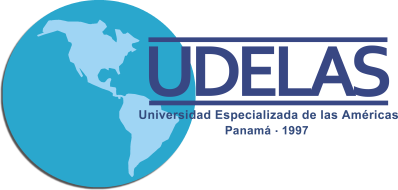 UNIVERSIDAD ESPECIALIZADA DE LAS AMÉRICASCOMISIÓN DE SELECCIÓN Acuerdo administrativo N°017-2020  20 de octubre de 2020Selección de los representantes de los servidores administrativos a nivel nacional, ante el Consejo Superior Universitario de la Universidad Especializada de las Américas, para el periodo 2020-2022. FORMULARIO PARA EL PROCESO DE POSTULACIONES Respetado funcionario, para postularse como representante administrativo ante el Consejo Superior universitario, los aspirantes deben tener y acreditar el cumplimiento de los siguientes requisitos. Agradecemos firmar el documento al final y enviarlo en formato PDF. Firma del funcionario __________________ Cédula/ Pasaporte_________________               Fecha de emisión __________________DOCUMENTACIÓNPresentóPresentóPresentóDOCUMENTACIÓNSINON° CertificaciónCertificación expedida, por la Dirección de Recursos Humanos, con un mínimo de cinco (5) años de servicio en la Universidad. Certificación expedida por la Dirección de Recursos Humanos,  indicando no haber sido sancionado por faltas disciplinariasDirección Institucional de correo electrónico, donde recibirá las notificaciones correspondientes. Hoja resumen de su currículoFoto tamaño carnet para la hoja de postulación.